Департамент Смоленской области по образованию и наукеОбластное государственное бюджетное профессиональное образовательное учреждение «Смоленская академия профессионального образования»ПРОГРАММА регионального этапа Всероссийской олимпиады профессионального мастерства обучающихся по специальностям среднего профессионального образования09.00.00 ИНФОРМАТИКА И ВЫЧИСЛИТЕЛЬНАЯ ТЕХНИКАнаименование укрупненной группы специальностей Смоленск, 17-18 марта 2020 года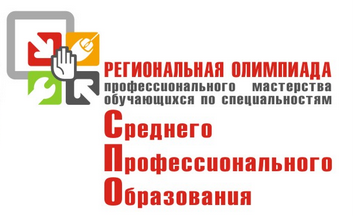 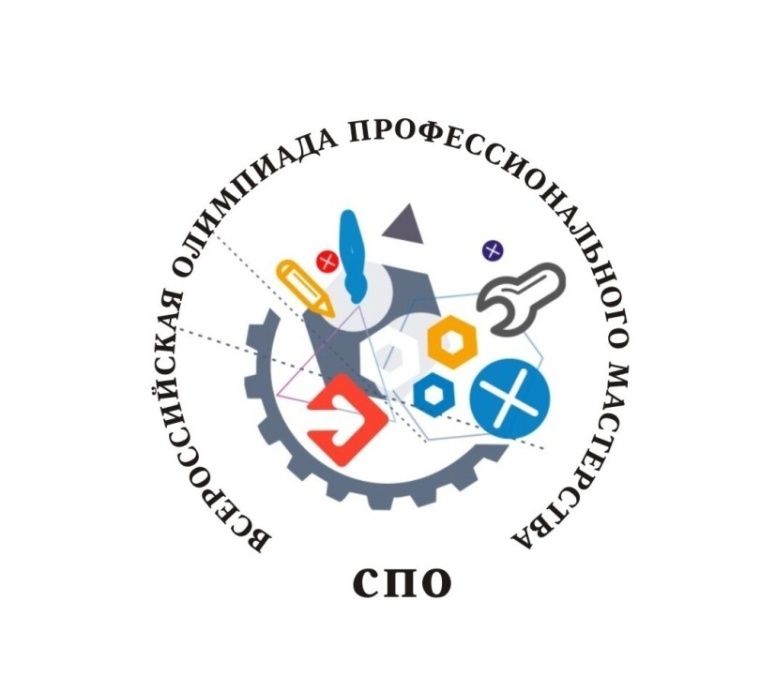 ВремяСобытиеМесто проведения17 марта 2020 года17 марта 2020 года17 марта 2020 года9.00-10.00Регистрация участников олимпиады Жеребьевка участников, организационно-ознакомительные мероприятияХолл возле актового зала (1 этаж)10.00-10.45Открытие регионального этапа Всероссийской олимпиадыАктовый зал(1 этаж)11.00-12.00Выполнение задания I уровняТестовое заданиеКомпьютерный класс №6 (3 этаж)12.00-12.15Перерыв-12.15-13.15Выполнение задания I уровняПрактическая задача«Перевод профессионального текста (сообщения)»Компьютерный класс №6 (3 этаж)13.15-13.30Перерыв-13.30-14.30Выполнение задания I уровняПрактическая задача «Задание по организации работы коллектива»Компьютерный класс №6 (3 этаж)14.30-15.30ОБЕДБуфет (1 этаж)15.30-18.00Выполнение задания II уровняИнвариантная частьКомпьютерный класс №6 (3 этаж)18 марта 2019 года18 марта 2019 года18 марта 2019 года8.15-8.30Сбор и встреча участников олимпиадыХолл(1 этаж)8.30-10.00Выполнение задания II уровняВариативная частьКомпьютерный класс №8 (3 этаж)10.00-10.15Перерыв-10.15-11.45Выполнение задания II уровняВариативная частьКомпьютерный класс №8 (3 этаж)11.45-12.00Перерыв-12.00-13.00Выполнение задания II уровняВариативная частьКомпьютерный класс №8 (3 этаж)13.00-14.00ОБЕДБуфет (1 этаж)